جامعة باتنة -2- الشهيد مصطفى بن بولعيد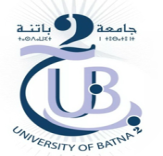 كلية التكنولوجياقسم الريتأكيد التسجيل بالنسبة للمقبولين السنة أولى ماستر2018/2019 الملف البيداغوجي  على مستوى القسمشهادة القبول في الماسترشهادة ميلادنسخة من كشوف النقاط لجميع السنواتنسخة من شهادة البكالوريانسخة عن الملحق01 صورة شمسيةبطاقة الاستعلاماتالملف الأصلي:شهادة القبول في الماسترشهادة مسيلادشهادة البكالوريا الأصلية بالنسبة للطلبة القادمين من خارج الجامعةكشوف النقاط الأصلية لجميع السنواتالملحق الأصلي02 صور شمسيةحقوق التسجيلظرف حجم كبير